Remote Learning                 Year: 5               Week beginning: 31.01.22  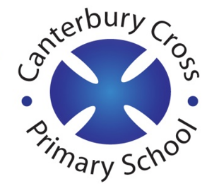 Email address to return completed work to: 5Q  remotelearning5q@cantcros.bham.sch.uk  5H  remotelearning5h@cantcros.bham.sch.uk  Day 1:Subject:Day 1:Literacy To identify the features of a non-chronological reporthttps://classroom.thenational.academy/lessons/to-identify-the-features-of-a-non-chronological-report-6cwket Day 1:MathsCalculate and measure perimeterhttps://classroom.thenational.academy/lessons/calculate-and-measure-perimeter-crv36r Day 1:Foundation subjectWhat are the four noble truths of Buddhism?https://classroom.thenational.academy/lessons/what-are-the-four-noble-truths-of-buddhism-74tp6dDay 1:PE linkLearn a routinehttps://www.youtube.com/watch?v=lGz5HvuAHf8Day 2:Subject:Day 2:Literacy To investigate the letter string –ferhttps://classroom.thenational.academy/lessons/to-investigate-the-letter-string-fer-64r3ce Day 2:MathsCalculate the area of rectangleshttps://classroom.thenational.academy/lessons/calculate-the-area-of-rectangles-cgupcc Day 2:Foundation subjectCreate a vector drawinghttps://classroom.thenational.academy/lessons/create-a-vector-drawing-cgvpacDay 2:PE linkPE with Joe Wickshttps://www.youtube.com/watch?v=tSi2ix1i180Day 3:Subject:Day 3:Literacy To develop knowledge of relative clauseshttps://classroom.thenational.academy/lessons/to-develop-knowledge-of-relative-clauses-6mu6ae Day 3:MathsCalculate the area of rectilinear shapeshttps://classroom.thenational.academy/lessons/calculate-the-area-of-rectilinear-shapes-6mr3ar Day 3:Foundation subjectTo understand the difference between on and off beatshttps://classroom.thenational.academy/lessons/to-understand-the-difference-between-on-and-off-beats-crr3gdDay 3:PE linkYoga timehttps://www.youtube.com/watch?v=Td6zFtZPkJ4Day 4:Subject:Day 4:Literacy To develop and generate subject-specific vocabularyhttps://classroom.thenational.academy/lessons/to-develop-and-generate-subject-specific-vocabulary-6mtp4e Day 4:MathsCompare the area and perimeter of rectangleshttps://classroom.thenational.academy/lessons/compare-the-area-and-perimeter-of-rectangles-crrp2d Day 4:Foundation subjectImages in the mediahttps://classroom.thenational.academy/lessons/images-in-the-media-cdk32rDay 4:PE linkCan you keep up?https://www.youtube.com/watch?v=hAIhROY1y-8Day 5:Subject:Day 5:Literacy To develop a rich understanding of words associated with eatinghttps://classroom.thenational.academy/lessons/to-develop-a-rich-understanding-of-words-associated-with-eating-6mtkec Day 5:MathsCalculate the area of non-rectilinear shapeshttps://classroom.thenational.academy/lessons/calculate-the-area-of-non-rectilinear-shapes-chh38d Day 5:Foundation subjectWhat is the earth made of?https://classroom.thenational.academy/lessons/what-is-the-earth-made-of-6hk3ecDay 5:PE linkKids workouthttps://www.youtube.com/watch?v=pnKCGY9ZocA&list=PLyCLoPd4VxBvPHOpzoEk5onAEbq40g2-k&index=7 